Отчет по проекту«Давай дружить»1 младшая группа Проблема: неумение общаться, поддерживать дружеские отношенияЦель проекта: Формирование у детей представлений о дружбе, о друге.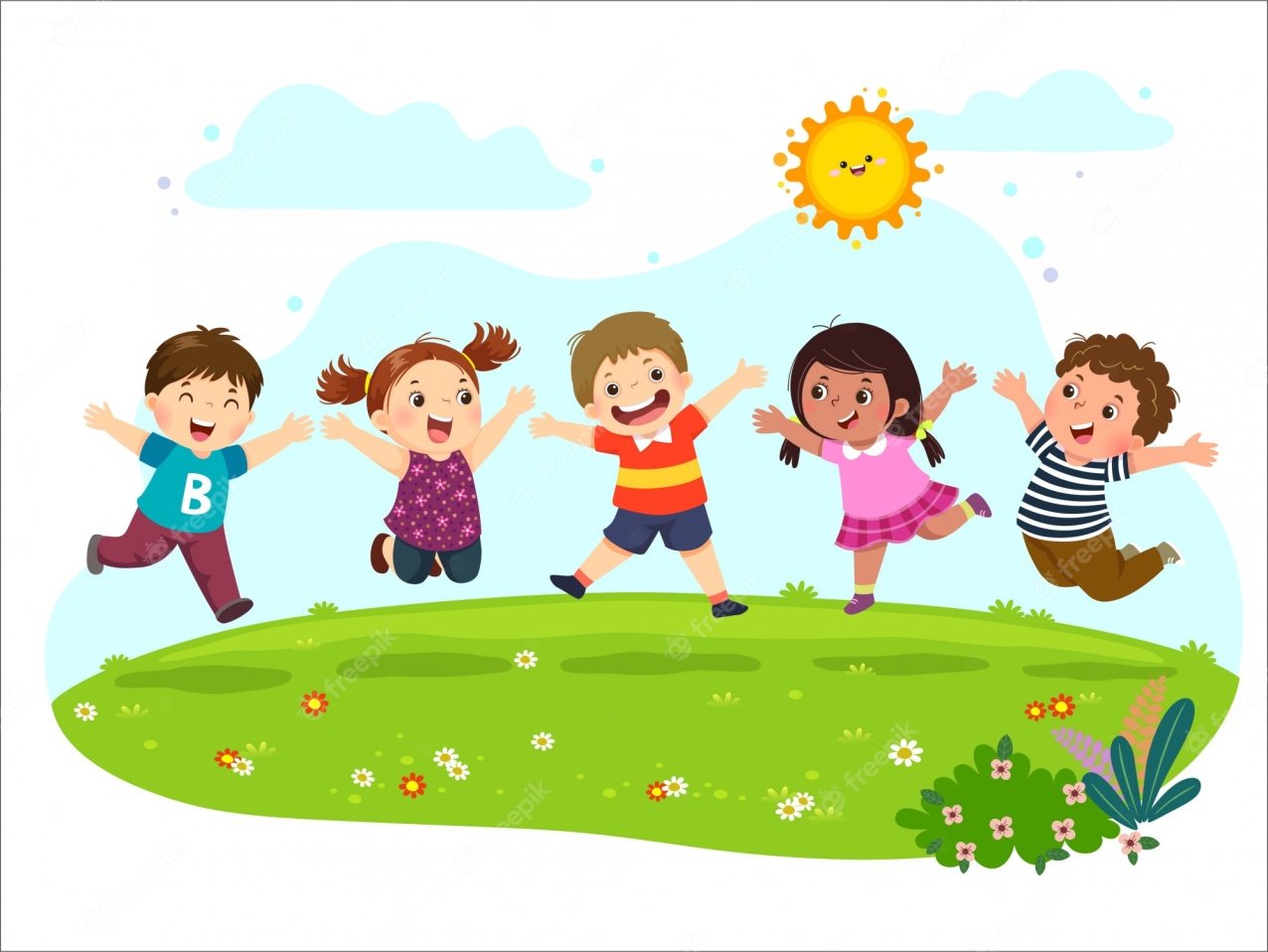         Разработала: Распопова М. Г.Струихина Е.В.Про дружбуДружит с солнцем ветерок,А роса – с травою.Дружит с бабочкой цветок,Дружим мы с тобою.Всё с друзьями пополамПоделить мы рады!Только ссориться друзьямНикогда не надо!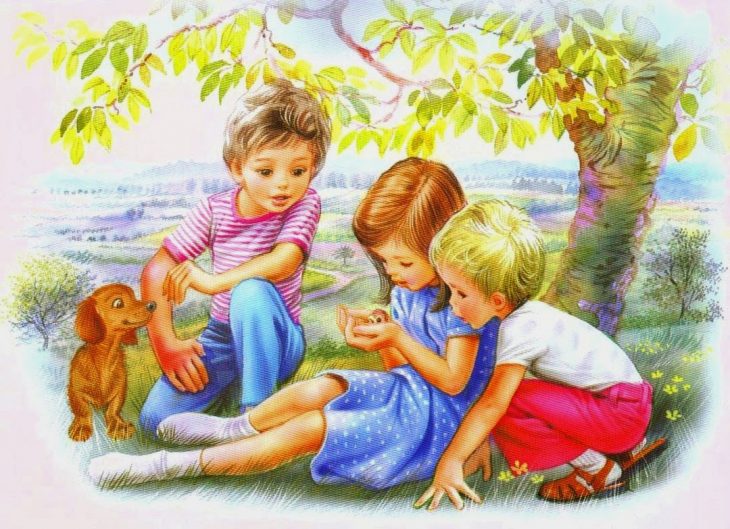 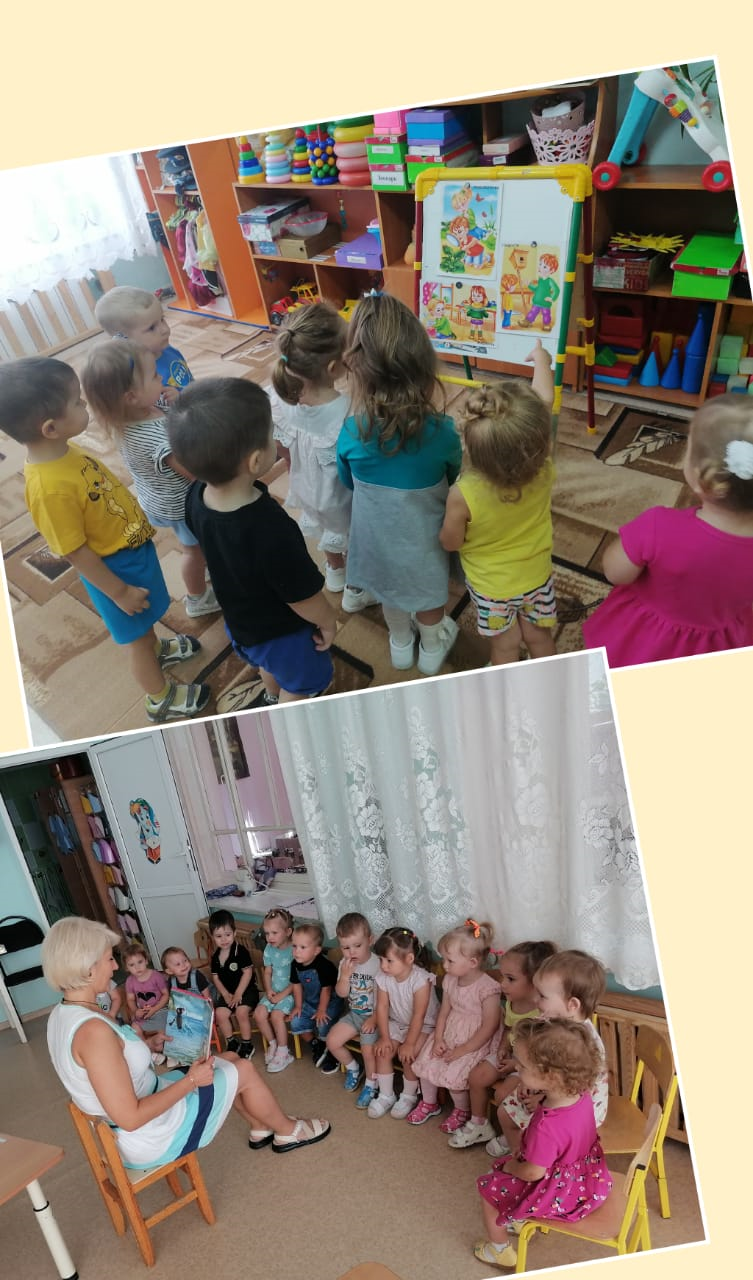 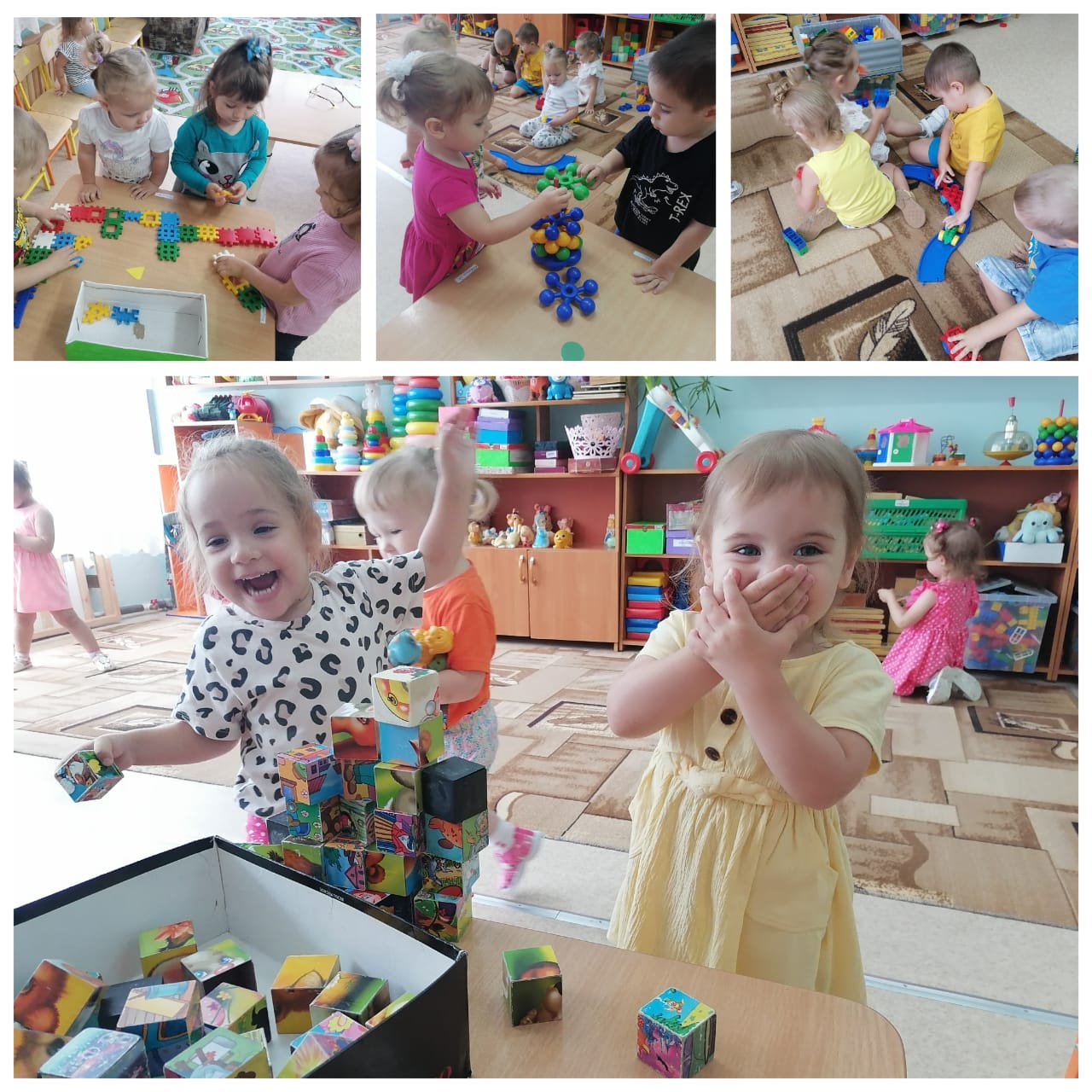 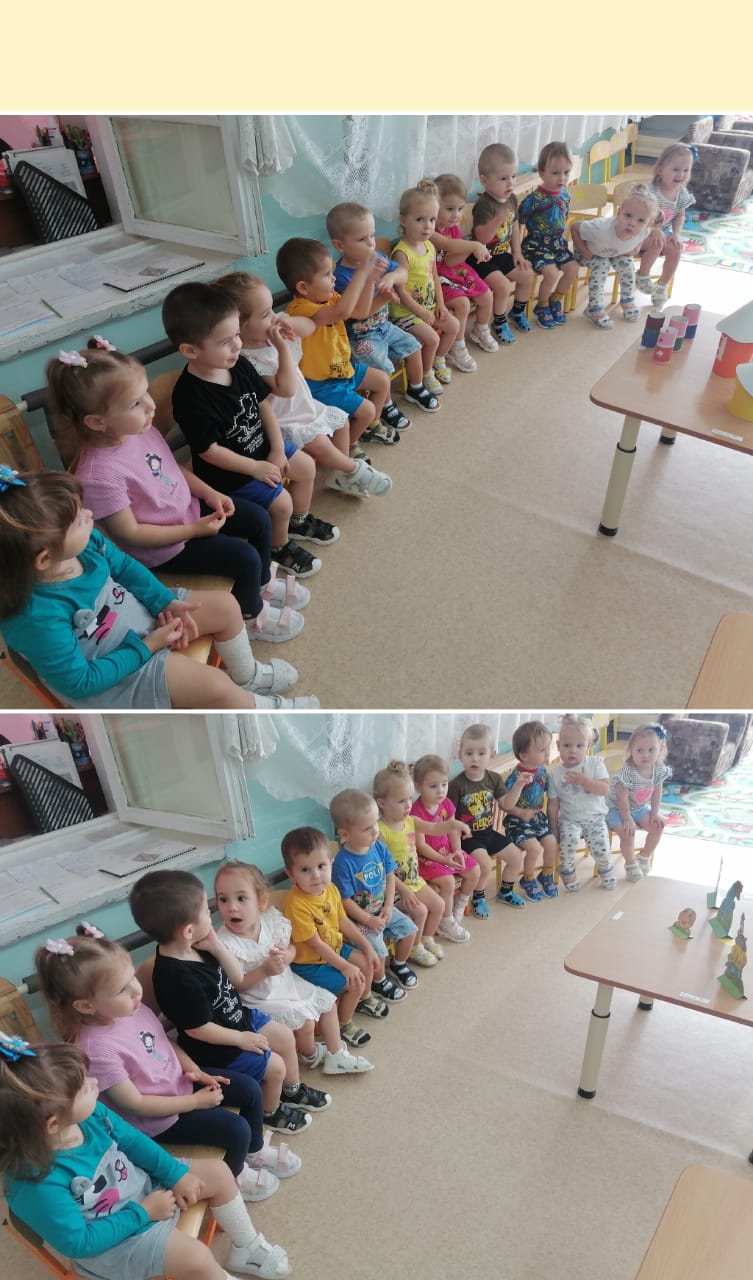 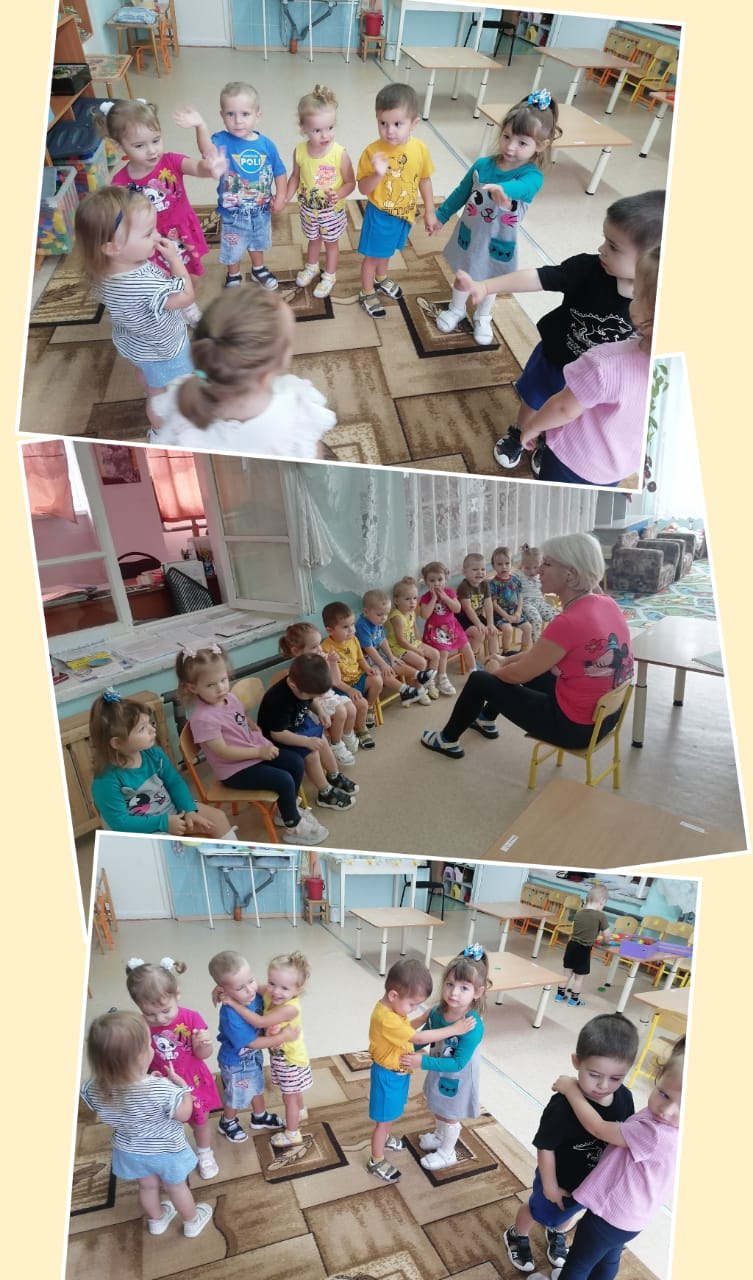 